 Projekts Informatīvais ziņojums“Latvijas zemes apsaimniekošanas politika”   Ievads Informatīvā ziņojuma “Latvijas zemes apsaimniekošanas politika” kontekstā ar zemes apsaimniekošanas politiku tiek apzīmēta valsts politika zemes izmantošanā un aizsardzībā.Zemes apsaimniekošanas politika (turpmāk - zemes politika) izstrādāta, ievērojot Latvijas Republikas Saeimas 2016. gada 16. jūnijā pieņemto paziņojuma  “Par uzdevumiem, kas veicami, lai nodrošinātu Latvijas dabas resursu un publisko aktīvu ilgtspējīgu, efektīvu un racionālu apsaimniekošanu” (pieejams “Latvijas Vēstnesis” 17.06.2016., Nr. 117 (5689), https://www.vestnesis.lv/op/2016/117.16) 1. punktu, ar kuru saskaņā ar Latvijas vidēja termiņa un ilgtermiņa attīstības plānošanas dokumentos ietvertajiem mērķiem par Latvijas zemes resursu potenciāla izmantošanu Ministru kabinetam uzdots izstrādāt zemes politiku, kas veicinātu neizmantoto zemju novirzīšanu produktīvai, ekonomiski izdevīgai un ilgtspējīgai izmantošanai, sekmējot uz zinātni balstītu vietējo resursu taupīgu izmantošanu, radot jaunus, tirgū pieprasītus konkurētspējīgus produktus, vienlaikus dodot pozitīvu ieguldījumu Latvijas siltumnīcefekta gāzu (turpmāk – SEG) emisiju samazināšanas saistību izpildē un arī turpmāk nodrošinot Latvijas kā "zaļas" valsts tēla saglabāšanu.Zemes izmantošanai un aizsardzībai ir būtiska nozīme mūsu valsts attīstībā un pastāvēšanā. Zeme ir ierobežots resurss un daļa no dabas kapitāla, pēc kura pieprasījums arvien pieaug, bet tas ir arī resurss, kas principā neatjaunojas un arvien strauji samazinās. Tāpēc ir nepieciešams nodefinēt ilgtermiņa mērķus zemes izmantošanā, jo šodienas lēmumi ietekmēs, kādā kvalitātē to saņems nākamās paaudzes.Zemes politika ir konceptuāls stratēģisks starpnozaru politikas plānošanas dokuments, kurā koncentrētā formā noteikti stratēģiskie mērķi un rīcības politikas jeb darbības principi. Šāds dokuments izstrādāts ar mērķi saglabāt zemi, kā nacionālas valsts pastāvēšanas pamatu un nacionālo bagātību, kā arī salāgot dažādu nozaru intereses zemes izmantošanā. Zemes politikai, kas ietverta šajā dokumentā, nav noteikts konkrēts darbības termiņš un tā var būt aktuāla arī pēc 2030.gada.  Tāpēc līdz ar jaunas Latvijas ilgtspējīgas attīstības stratēģijas izstrādi, būtu pārskatāmi un, ja nepieciešams, koriģējami arī zemes politikā izvirzītie mērķi un principi.Zemes politikā definētie mērķi un rīcība tiek attiecināta uz visu Latvijas teritoriju neatkarīgi no zemes piederības un tās izmantošanas veida. Ņemot vērā, ka zemes politika ir konceptuāls stratēģisks starpnozaru politikas plānošanas dokuments, kurā noteiktie mērķi un principi ir integrējami nozaru politikās, konkrētu uzdevumu īstenošanas ietekme uz valsts budžetu ir izskatāma, izstrādājot nozaru politiku plānošanas dokumentus un plānojot konkrētu rīcību. 1.Zemes politikas mērķiEiropas Savienības Ilgtspējīgas attīstības stratēģijas (turpmāk – stratēģija) viens no galvenajiem mērķiem ir nodrošināt vides aizsardzību, saglabājot zemes spēju atbalstīt dzīvību visā daudzveidībā, ievērojot, ka dabas resursi ir ierobežoti. Tāpēc uzdevums ir nodrošināt vides aizsardzību un vides uzlabošanu, kā arī veicināt ilgtspējīgu patēriņu un ražošanu, lai likvidētu saikni (sasaisti) starp ekonomikas izaugsmi un vides degradāciju. Minētajā stratēģijā ekonomisko labklājību plānots sasniegt veicinot jauninājumiem, zināšanām bagātu, konkurētspējīgu un ekoloģiski efektīvu ekonomiku.Latvijas ilgtermiņa attīstības stratēģijā: Latvija 2030 kā mērķis noteikts: Latvija – mūsu mājas – zaļa un sakopta, radoša un ērti sasniedzama vieta pasaules telpā, par kuras ilgtspējīgu attīstību mēs esam atbildīgi nākamo paaudžu priekšā.Vadoties pēc minētajiem ilgtermiņa plānošanas dokumentiem, kā arī par pamatu ņemot Latvijas intereses zemes resursu izmantošanā, zemes politikas virsmērķis ir zemes ilgtspējīga izmantošana, kas nodrošina ekonomisko izaugsmi, iespēju vienlīdzību un klimatnoturīgu attīstību, ievērojot līdzsvaru starp saimniecisko darbību, bioloģisko daudzveidību un klimata pārmaiņu mazināšanu.Tomēr zemes politikā nav tikai definēti sasniedzamie mērķi, bet plašākā nozīmē tā ir mūsu atbildība par vietu, kur dzīvojam, atbildība par nākamo paaudžu labklājību, līdz ar to zemes politikas pamatā ir uzstādījums, ka zemi apsaimniekojam ar atbildību, domājot par nākamajām paaudzēm un ievērojot līdzsvaru starp dažādām interesēm. Zemes politikas virsmērķa sasniegšanai zeme tiek apskatīta no četriem savstarpēji saistītiem un papildinošiem zemes izmantošanas virzieniem: zemes izmantošana saimnieciskai darbībai, zeme – vide; zeme - telpa; un zemes izmantošana saistībā ar tiesisko, finanšu un informatīvo vidi. 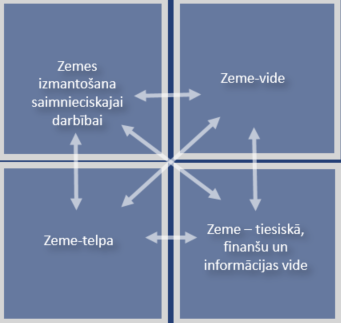 Minētie virzieni ir savstarpēji saistīti un izmaiņas, kādā no tiem ietekmē citus, tāpēc katram no minētajiem zemes izmantošanas virzieniem tiek noteikts sasniedzamais mērķis, kā arī rīcības politika un principi šo mērķu sasniegšanai.  Zemes izmantošana saimnieciskajai darbībaiMērķis: Nodrošināt esošo zemes resursu racionālu un efektīvu apsaimniekošanuRīcības politika, principi[1] Zemes izmantošanu plāno, ņemot vērā vides, ekonomiskos un sociālos aspektus, un vienlaikus nodrošināt dažādo sektoru politiku savietojamību telpā un laikā. Teritorijas plānošana nodrošina ilgtermiņa ietvaru teritorijas ekonomiskai un sociālai attīstībai, integrējot dažādu nozaru intereses, tai pat laikā, ievērojot vides aizsardzības apsvērumus. Tai vienlaikus gan jānodrošina kvalitatīva komunikācija ar sabiedrību par nozaru attīstības interesēm, gan arī jābūt pietiekami piemēroties spējīgai, mainoties tehnoloģijām un apdzīvojuma struktūrai.[2] Tiek stimulēta rīcība zemi izmantot tādiem mērķiem, kuriem tā savas (augsnes) kvalitātes un novietojuma dēļ vislabāk ir piemērota.Ar dažādiem instrumentiem tiek veicināta zemes izmantošana, ņemot vērā attiecīgās teritorijas īpatnības un tai piemērotākos risinājumus, piemēram, piekrastes joslā nav atbalstāma intensīva lauksaimniecība vai jaunu urbāno teritoriju izveide. Savukārt valsts austrumu pierobežā vairāk atbalstāmas iespējas izmantot zemi tādas lauksaimniecības produkcijas ražošanai, kas prasa mazākas zemes platības, bet lielāku darba ieguldījumu un rada lielāku pievienoto vērtību, tādējādi novēršot iedzīvotāju skaita samazināšanos šajās teritorijās. Zemes izmantošanas efektivitātes novērtējums nevar būt tikai ekonomiskais labums, tas ir vērtējams arī no vides un sociāliem aspektiem. [3] Lauksaimniecībā izmantojamās zemes lietošanas kategorijas maiņai prioritāri paredz teritorijas ar zemāko zemes kvalitātes novērtējumu un teritorijas, kas nav piemērotas izmantošanai lauksaimniecībā novietojuma un konfigurācijas dēļ. Mainot zemes izmantošanu, novērtē ieguvumus un zaudējumus, tai skaitā no ekosistēmu pakalpojumu vērtības viedokļa, kā arī ietekmi uz ainavu kvalitāti un SEG emisiju/CO2 piesaisti. Nepieciešams noteikt nosacījumus lauku blokos esošo platību transformēšanai citiem mērķiem.[4] Ar mazvērtīgām koku sugām aizaugušu lauksaimniecības zemi pārvērst par ekonomiski vērtīgu mežu tajās platībās, kuras zemes īpašnieks neplāno izmantot lauksaimnieciskajā ražošanā, vai citiem ar meža apsaimniekošanu nesaistītiem zemes izmantošanas mērķiem.Ārpus lauku blokiem esošās neapsaimniekotās lauksaimniecībā izmantojamās zemes (turpmāk - LIZ) platības, kas jau ir aizaugušas un to izmantošana lauksaimniecībā varētu būt problemātiska un tam nav ekonomiska pamata, izmantot mežsaimnieciskiem mērķiem, uzlabojot meža kvalitāti. Pārējās neapsaimniekotās LIZ platības tiek stimulēts atgriezt lauksaimnieciskajai izmantošanai. [5] Klimata pārmaiņu mazināšana un pielāgošanās klimata pārmaiņu radītajai ietekmei tiek veicināta ar produktīvu un kvalitatīvu mežaudžu veidošanu.Meža platībās bez saimnieciskās darbības aprobežojumiem jāveido ražīgākas un kvalitatīvākas mežaudzes.  Lai to nodrošinātu, būtu nepieciešams atbalsts savlaicīgai jaunaudžu kopšanai, augstvērtīga stādāmā materiāla izvēle un neproduktīvo mežaudžu nomaiņa. Veicot mērķtiecīgas darbības, iespējama jaunizveidoto audžu ražības dubultošana salīdzinājumā ar iepriekšējo mežaudzi, kas nozīmē, gan efektīvāku meža zemes apsaimniekošanu, gan lielākas CO2 piesaistes.[6] Lauksaimnieciskās ražošanas pieaugums tiek nodrošināts ar ieguldījumiem zemes kvalitātes uzlabošanā.  Zemes intensīvāku izmantošanu īsteno, saglabājot esošās ekosistēmas, kā arī veicot ieguldījumus zemes kvalitātes uzlabošanā – sakārtojot meliorācijas sistēmas, palielinot organisko vielu daudzumu augsnē un novēršot augsnes paskābināšanos.[7] Efektīvākai zemes un resursu izmantošanai tiek veicināts un nodrošināts atbalsts zemes konsolidācijai. Racionālas zemes īpašumu struktūras attīstība un starpgabalainības novēršana tiek nodrošināta, īstenojot zemes konsolidāciju, sekmējot zemes īpašnieku iesaisti šajā procesā. [8] Tiek veicināta uz zināšanām balstīta zemes izmantošana. Zemes apsaimniekotāju profesionālās izglītības un prasmju nepārtraukta pilnveidošana un labas lauksaimniecības prakses popularizēšana par efektīvu zemes apsaimniekošanu un tās kvalitātes saglabāšanu ir viens no būtiskākajiem faktoriem, lai veicinātu zemes efektīvāku izmantošanu. Jāuzlabo iespējas zemes īpašniekiem iegūt jaunas zināšanas, tostarp, par inovācijām. Īpaši svarīga nozīme ir lauku saimniecību konsultantiem. Zeme – videZeme kā dabas kapitāls, zemes un augsnes aizsardzība un bioloģiskās daudzveidības saglabāšana. Mērķis: Saglabāt zemi kā tīras vides, dabas vērtību un dzīvotspējīgu ekosistēmu pamatuRīcības politika, principi[9] Zemi izmanto, saglabājot zemes kvalitāti un bioloģisko daudzveidību. Zemes izmantošanā gandrīz viss ir zemes īpašnieka (apsaimniekotāja) rokās. Zemes aizsardzības jautājumu risināšanā lielāks uzsvars liekams uz izglītojošiem pasākumiem un ekonomiskiem stimuliem, lai īpašnieks būtu prasmīgs un motivēts uzturēt zemi tādā stāvoklī, kas  nodrošinātu  augsnes bioloģisko  daudzveidību  un ļautu izvairīties no augsnes degradācijas procesiem (noplicināšanas, applūšanas, ugunsgrēkiem, piesārņojuma vai arī radīt apdraudējumu trešo personu īpašumiem). Persona, kuras darbības vai bezdarbības rezultātā ir notikusi augsnes degradācija, sedz izdevumus par augsnes rekultivāciju. [10] Zemes lietošanas veidu maiņā tiek ievērots līdzsvars starp zaudētajām un atjaunotajām izmantotajām zemēm.  Virzība uz 0 bilanci zemes lietošanas veidu maiņā, kas nozīmē, cik ha atmežo, tik ha apmežo, kā arī, cik ha lauksaimniecībā izmantojamās zemes transformē, tik degradētu teritoriju ha rekultivē.[11] Aizsargājamo teritoriju attīstībā tiek nodrošināts līdzsvars starp vides un ekonomiskām interesēm.  Veidojot jaunas aizsargājamās (ar saimnieciskās darbības aprobežojumiem) teritorijas, tiek vērtēti ieguvumi un zaudējumi. Jaunu, īpaši aizsargājamo dabas teritoriju veidošana balstās uz visaptverošiem monitoringa datiem par sugas apdraudējumu un aizsardzības iespēju salīdzinājumu, kā arī tiek noskaidrots zemes īpašnieku viedoklis un apsaimniekošanas ierobežojumi tiek noteikti ar zemes īpašnieku piekrišanu. Zaudējumi no saimnieciskās darbības ierobežojumiem, kas uzlikti dabas aizsardzības nolūkā, aizsargājamās teritorijās tiek kompensēti atbilstoši īpašuma tirgus vērtībai. Koksnes audzēšanai un ieguvei pieejamās platības nesamazinās.[12] Izveidot motivējošus instrumentus, kas veicinātu zemes īpašnieku ieinteresētību par īpašumu izmantošanu ekoloģisko funkciju īstenošanai vai novēlēšanu dabas aizsardzībai.Instrumentu izveide (piesaistot privāto finansējumu un piemērojot nodokļu atlaides proporcionāli ziedotā dabas kapitāla vērtībai), kas veicinātu zemes īpašnieku iesaisti dabas daudzveidības atjaunošanā un mudinātu zemes īpašniekus novēlēt ekoloģiski vērtīgus zemes gabalus dabas daudzveidība saglabāšanai un atjaunošanai. Izveidot efektīvāku veidu, kā subsidēt zemes īpašniekus, kuri uztur un saglabā dabas vērtības.[13] Zemes izmantošanā tiek ievēroti klimata pārmaiņu pielāgošanās aspekti. Teritorijas attīstības plānošanā un zemes izmantošanā ņem vērā risku ietekmi, ko rada klimata pārmaiņas, piemēram, plūdu riskus, krasta erozijas riskus. Pilsētu attīstībā paaugstina spēju pielāgoties klimata pārmaiņām, tai skaitā paredzot pieejamas zaļās teritorijas rekreācijai, kā arī lietus ūdeņu un gruntsūdeņu novadīšanai.Zeme – telpa Zeme infrastruktūras attīstībai, apbūvei, pilsētu teritorijas, ainava.Mērķis: Efektīva apbūves teritoriju izmantošana, atjaunojoties nevis izplešoties un nodrošinot nepieciešamos adaptācijas pasākumusRīcības politika, principi[14] Urbāno teritoriju attīstība notiek uz esošo apbūvēto zemju efektīvākas izmantošanas pamata un, atjaunojot degradētās teritorijas, jaunai apbūvei paredzot esošās apbūves teritorijas ar izbūvētu infrastruktūru un tādējādi novēršot arvien jaunus ieguldījumus transporta un cita veida infrastruktūras izbūvē un uzturēšanā. Tiek vērtētas iespējas īstenot “inteliģento saraušanos”.Pašvaldības, lemjot par jaunām apbūves teritorijām, veic rūpīgu izmaksu – ieguvumu analīzi, iekļaujot visas ar jauno apbūvi saistītās iespējamās izmaksas un to ietekmi uz vidi, tostarp ietekmi uz SEG emisijām un klimata pārmaiņu radītos riskus. Tiek stimulēta jaunas apbūves izvietošana bijušajās ražošanas teritorijās un citās neizmantotās apbūves teritorijās.  Pašlaik ir vairāk nekā 5000 ha industriālu teritoriju, kas netiek izmantotas, bet kas būtu atjaunojamas (revitalizācija un reģenerācija – atjaunojam to, kas ir).[15] Tiek sekmēta kompaktu pilsētu attīstība. Pilsētu izaugsmē tiek pārvarēts izaicinājums veidot kompaktas, blīvi apdzīvotas, zaļas un viedas pilsētas. Inovatīvu tehnoloģiju ieviešana un pārvaldība transporta un komunikāciju infrastruktūras, enerģijas taupīšanas, zaļo teritoriju uzturēšanas, gaisa piesārņojuma novēršanas attīstībā ar mērķi nodrošināt ilgtspējīgu urbāno izaugsmi un uzlabot iedzīvotāju dzīves kvalitāti.[16] Jaunas dzīvojamās teritorijas tiek plānotas, ievērojot esošo izveidoto apbūves struktūru, iespējas un izmaksas, lai nodrošinātu nepieciešamos publiskos pakalpojumus un infrastruktūru, tai skaitā piekļuves iespējas.Tiek sekmēta esošo saplānoto apbūves teritoriju aizpildījums. Pašvaldības aicinātas noteikt moratoriju izmantojamo zemju transformācijai un neatbalstīt jaunu apbūves zonu veidošanu, kamēr par 2/3 nav aizpildītas iepriekš saplānotās apbūves zemes. Nepieciešams novērtēt esošo apdzīvoto vietu kapacitāti, funkcionalitāti un nepieciešamos infrastruktūras uzlabojumus, novērtēt spēju uzņemt jaunus iedzīvotājus, nodrošinot tiem nepieciešamos pakalpojumus. Lai samazinātu Pierīgas izplešanos, kas ir dārga, nepieciešams veicināt vienmērīgu reģionu attīstību. [17] Nodrošināta izbūvētās infrastruktūras, kas nepieciešama sabiedrības vajadzībām, atsavināšana pašvaldības īpašumā. Apbūves teritorijas plāno un apbūvē vienlaicīgi ar tām nepieciešamo infrastruktūru. Jau plānošanas procesā ir jāpanāk vienošanās par publiskās infrastruktūras, tai skaitā ceļu (ielu) atsavināšanas kārtību un nodošanu pašvaldības īpašumā. [18] Apbūves teritorijas plāno, ievērojot klimata pārmaiņu un no tā izrietošo risku ietekmi, nodrošinot spēju pielāgoties.Jaunas apbūves teritorijas plāno ņemot vērā vides riskus, ko ietekmē klimata pārmaiņas (teritorijas applūšana, krastu erozija, meliorācijas sistēmu esamība un stāvoklis). Pašvaldības pirms apbūves uzsākšanas informē zemes izmantotājus par iespējamajiem riskiem.  [19] Tiek veicināta iepriekšējos gados apbūves saplānoto un neizmantoto teritoriju atgriešana saimnieciskai izmantošanai.  Lai zemi izmantotu efektīvi un novērstu zemes degradācijas riskus, teritorijas plānošanas procesā būtu izvērtējama iepriekšējos gados saplānoto apbūves teritoriju izmantošanas iespējas un veicināma teritoriju, kurās apbūve nav uzsākta, atgriešana lauksaimnieciskai vai mežsaimnieciskai izmantošanai. Tāpat šādu teritoriju perspektīvā izmantošana ir vērtējama no vides risku viedokļa.[20] Attīstot jaunus publiskās infrastruktūras (satiksmes) objektus vienlaikus tiek īstenoti zemes konsolidācijas pasākumi. Jaunas publiskās infrastruktūras (it sevišķi satiksmes) objektu attīstībai nevajadzētu atstāt nelabvēlīgu ietekmi uz lauksaimniecībā un mežsaimniecībā izmantoto platību efektivitāti, tai skaitā piekļūšanas iespējām un starpgabalainību. Lai to novērstu, zemes konsolidācijai jābūt obligātam pasākumam, plānojot un īstenojot jaunas satiksmes infrastruktūras objektu izbūvi.[21] Ainava ir būtiska dzīves telpas sastāvdaļa, tiek nodrošināta tās kvalitātes saglabāšana.Pašvaldībām, izstrādājot teritorijas attīstības plānošanas dokumentus, ir jāparedz nosacījumi īpaši vērtīgu un unikālu ainavu, kā arī latviskās identitātes un kultūras mantojuma elementu apsaimniekošanai. Plānojot jaunu objektu būvniecību, jārespektē ainavas vērtības.  Zeme - tiesiskā, finanšu un informatīvā videTiesiskais, finanšu un informatīvais nodrošinājums zemes izmantošanāMērķis - Izveidot efektīvu un laikam atbilstošu tiesisko, finanšu un informatīvo vidi, kas maksimāli veicina zemes izmantošanas ilgtspējībuTiesiskai, finanšu un informatīvai videi ir jābūt nepārtrauktā attīstībā, lai atbilstu esošās un nākotnes situācijas prasībām. Rīcības politika, principi [22] Pašvaldības neveido konkurenci zemes tirgū, bet savus nekustamos īpašumus prioritāri izmanto noteikto funkciju īstenošanai, tai skaitā uzņēmējdarbības atbalstam.  Pašvaldību īpašumā esošais zemes resurss nav izmantojams (veicot darījumus ar nekustamiem īpašumiem, tai skaitā veicot apmaiņu), lai konkurētu zemes tirgū, bet tas ir izmantojams publiskās infrastruktūras attīstībai, investīciju piesaistei un uzņēmējdarbības piesaistei un attīstībai. [23] Tiek ierobežota maksimālā lauksaimniecības zemes platība, kas var būt īpašumā vienai privātpersonai. Normatīvajos aktos ir saglabājami nosacījumi, cik ha lauksaimniecībā izmantojamās zemes var iegūt īpašumā viena privātpersona un ar to saistītās personas.  Saimniecību paplašināšanās un lauksaimniecībā izmantojamās zemes palielinājums vienas saimniecības īpašumā ir viens no faktoriem, kas ietekmē iedzīvotāju skaita samazināšanos šajā teritorijā.  [24] Lēmumi zemes izmantošanas attīstībai tiek pieņemti uz ticamiem un aktuāliem datiem, un ir nodrošināta datos un zināšanās balstīta attīstības plānošana. Zemes ilgtspējīgā izmantošanā aktuālai, kvalitatīvai un savietojamai informācijai ir būtiska loma. It sevišķi jāuzsver nepieciešamība iegūt aktuālu informāciju par organiskajām augsnēm un to izmantošanu, jo tām ir būtiska ietekme SEG emisiju aprēķinā, kas savukārt var kļūt par lauksamniecības nozares attīstību bremzējošu faktoru. Nepieciešama sistemātiska augsnes auglības monitoringa veikšana, izveide, kā arī lauksaimniecības augšņu informācijas sistēmas izveide.[25] Pašvaldības finanšu instrumentu izmantošana zemes efektīvākai izmantošanai. Nekustamā īpašuma nodoklim nav būtiska tieša ietekme uz to, vai zeme tiek izmantota vai nē, bet tā atbilstoša izlietošana varētu veicināt zemes izmantošanas efektivitāti. Nepieciešams veicināt pašvaldību aktīvāku rīcību ar nekustamā īpašuma nodokli kā finanšu instrumentu zemes izmantošanā un sekmēt, ka nekustamā īpašuma nodokļa ieņēmumus novirza infrastruktūras attīstībai un konkrētiem mērķiem – meliorācijas, ceļu u.c. infrastruktūras sakārtošanai. [26] Jāparedz atbalsts infrastruktūras attīstībai, it sevišķi koplietošanas meliorācijai.Infrastruktūrai (ceļi, meliorācija) ir būtiska nozīme zemes izmantošanas efektivitātē, bet tās būvniecība izmaksā ļoti dārgi. Tāpēc koplietošanas infrastruktūras attīstībai būtu nodrošināms finansiāls atbalsts. Viens no finanšu avotiem šiem mērķiem būtu, ja daļu no mežsaimniecībā strādājošo komersantu samaksātajiem nodokļiem (nepalielinot kopējo nodokļu slogu) novirzītu tai teritorijai, kurā koksnes resursi ir iegūti.  [27] Latvijas zemes fonda īpašumu portfelis nodrošina zemes apmaiņai satiksmes infrastruktūras attīstībai un citām sabiedrības vajadzībām.Latvijas zemes fondā esošā zemes būtu izmantojamas ne tikai, lai veicinātu lauksaimniecības zemes resursu aizsardzību un pieejamību, bet arī lai taupītu līdzekļus, kas nepieciešami zemes atsavināšanai sabiedrības vajadzībām un izmantot fondā esošās zemes kā kompensāciju par atsavināmajām platībām personām, kas nodarbojas ar lauksaimniecisko ražošanu.Zemes politikas mērķu sasniegšanas novērtēšana  Zemes politikas mērķus sasniegšanu raksturo izmaiņas un tendences šādos indikatoros:lauksaimniecībā izmantojamas zemes platības īpatsvars no kopējās valsts teritorijas. Šis rādītājs nedrīkst būt zemāks par 32%;meža zemju platības īpatsvars no kopējās valsts teritorijas;apbūvēto zemju īpatsvars no kopējās valsts teritorijas;īpaši aizsargājamās dabas teritoriju aizņemtās platības no kopējās valsts teritorijas;neizmantoto lauksaimniecībā izmantojamās zemes apjoms (Zemes politikā noteikto principu īstenošanu raksturotu šī rādītāja samazināšanās un tuvināšanās 0).	 Turpmāk diskutējamie jautājumiZemes politikā nav iekļauti vairāki jautājumi, par kuriem vēl ir nepieciešamas turpmākās diskusijas par iespējamajiem konceptuālajiem  risinājumiem. Viens no tiem ir nepieciešamie pasākumi un rīcība dalītā īpašuma izbeigšanai it sevišķi gadījumos, kad uz privātpersonu īpašumā esošās zemes atrodas daudzdzīvokļu dzīvojamās mājas. Diskutējams jautājums ir arī par esošo lauksaimniecības zemes tirgus regulāciju un noteiktajiem ierobežojumiem darījumos ar lauksaimniecības zemēm. Pašlaik noteiktie ierobežojumi zināmā mērā rada administratīvo slogu gan zemes īpašniekiem, gan arī pašvaldībām. Tāpēc būtu vērtējams, vai šie ierobežojumi ir devuši gaidītos rezultātus un kas būtu darāms, lai nodrošinātu zemes pieejamību Latvijas iedzīvotājiem. Vērtējams arī, vai ir nepieciešams veikt izmaiņas normatīvajā regulējumā par nekustamā īpašuma nodokli, lai veicinātu nekustamā īpašuma izmantošanu, tai skaitā zemes efektīvāku apsaimniekošanu. Vides aizsardzības un reģionālāsattīstības ministrs                                                                                             K.Gerhards